强力巨彩2020届校园招聘简章一、企业简介厦门强力巨彩光电科技有限公司成立于2004年，总部位于福建厦门，是一家集LED光电显示产品研发、生产、销售和服务为一体的高新技术企业。我们秉持着“用户至上，美丽体验”的使命，致力于推动LED显示商业化普及。目前，已建立行业内首屈一指的强大营销渠道服务网络：33个办事处，点控各省会、直辖市；120家省级运营商，网罗全国一线城市；3000多家合作工程商，覆盖国内各级城市，11000多家品牌服务商，遍布国内各级城市，产品更是远销海外65个国家及地区。企业荣誉：中国品牌500强厦门市百强企业国家认定企业技术中心国家火炬计划项目国家重点新产品证书福建省知识产权优势企业厦门市龙头骨干民营企业厦门市LED显示屏工程技术研究中心岗位要求待遇备注:实习期薪资=固定工资+留才津贴 四、福利：
1、缴纳五险一金； 2、免费的公寓住宿；
3、便利的员工餐厅；4、无限量提供饮料、咖啡；
5、提供免费上下班通勤车；6、定期为员工安排体检；7、员工旅游、素质拓展；8、为应届生提供厦门落户；
9、绩效奖金、年终分红、工龄奖、节日礼物、春节返厂补贴等。五、联系方式人才热线：王先生0592-7885606罗先生0592-7885607江女士0592-7885602求职邮箱：zhaopin@qlled.com公司官网：http://www.qlled.com/公司地址：厦门翔安火炬园二期翔安西路8065号2020届校招QQ群：560284458(添加QQ群，与强力巨彩HR线上交流，相关信息实时推送)微信公众号：厦门强力巨彩人才招聘官（更多校招资讯敬请关注）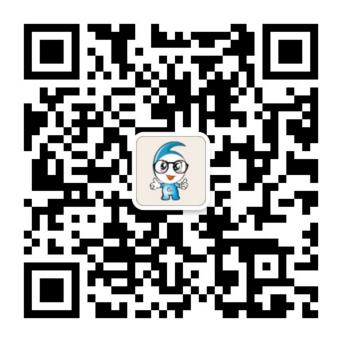 2020年校招储干需求汇总表2020年校招储干需求汇总表2020年校招储干需求汇总表2020年校招储干需求汇总表2020年校招储干需求汇总表中心需求岗位需求人数培养方向专业制造事业群-生产中心储备干部（生产管理方向）20储干组长→协理→协理代经理→经理机械类、电子类相关专业制造事业群-生产中心储备干部（设备维修方向）10储干→助理工程师→工程师→组长→协理→经理机械类、电子类相关专业制造事业群-生产中心储备干部（生产工艺PE方向）9储干→技术员→工程师/高级工程师→经理电子类相关专业制造事业群-注塑中心储备干部（材料管理方向）2储干→协理→经理机械类、电子类、材料类相关专业制造事业群-注塑中心储备干部（生产管理方向）4储干→组长→协理→经理高分子材料专业、自动化设备等相关专业制造事业群-注塑中心储备干部（工程技术方向）4储干→工程师→高级工程师→协理→经理模具专业、机械设计专业、制造专业、自动化设备等相关专业营销事业群-品牌服务中心储备干部（平面设计员方向）1储干→专员→高级专员/协理→经理平面设计、视觉传达等相关专业营销事业群-品牌服务中心储备干部（视频制作员方向）1储干→专员→高级专员/协理→经理影视学类专业营销事业群-品牌服务中心储备干部（企划文案员方向）1储干→专员→高级专员/协理→经理新闻学、传播学等相关专业营销事业群-品牌服务中心储备干部（技术支持工程师方向）2储干→售后维修技术员→工程师→协理→经理电子类相关专业营销事业群-品牌服务中心储备干部（设计工程师方向）1储干→设计工程师→协理→经理设计学类相关行业营销事业群-市场部储备干部（市场助理方向）2储干→专员→协理→经理市场营销、统计管理等相关专业营销事业群-市场部渠道专员（国际营销方向）20渠道专员→协理→经理外语专业、市场营销等相关专业（该岗位享有外语语种补贴）营销事业群-销售中心储备干部（销售助理方向）10销售助理→协理→经理统计学、经济统计学、金融学、财务、市场营销类相关专业营销事业群-销售中心储备干部（计划专员方向）2计划专员→协理→经理统计学、物流管理、数学、供应链管理、物流管理等相关专业营销事业群-办公室储备干部（业务方向）20储干→业务主管→办事处副经理→办事处经理→大区总监专业不限，市场营销专业优先品质工程中心储备干部（品质工程方向）6储干→工程师→高级工程师→主管→协理/经理电子类相关专业仓储中心储备干部（仓储方向）1储干→审核员/统计员→组长→经理物流管理等相关专业外贸中心储备干部（外贸业务方向）11业务储干→业务专员→业务经理→总监英语、国际贸易、市场营销等相关专业外贸中心储备干部（外贸销售助理方向）2助理→协理→协理代经理→经理英语、国际贸易、市场营销等相关专业外贸中心储备干部（海外技术工程师方向）1技术工程师→协理→协理代经理→经理机械类、电子类相关专业生管中心储备干部5储干→物控员/生管员→物控专员/生管专员→经理数学、物流管理等相关专业类别大专​本科实习期薪资36004200